ГАЗИМУРО-ЗАВОДСКАЯ РАЙОННАЯ ТЕРРИТОРИАЛЬНАЯ ИЗБИРАТЕЛЬНАЯ КОМИССИЯ ПОСТАНОВЛЕНИЕЗаслушав и обсудив информацию председателя избирательной комиссии Воложаниновой К.М о выдвижении Газимуро-Заводским местным отделением Забайкальского регионального отделения Всероссийской политической партии «Единая Россия» списка кандидатов в депутаты Совета муниципального района «Газимуро-Заводский район» седьмого созыва по общемуниципальному избирательному округу, избирательная комиссия отмечает, что общее собрание Газимуро-Заводского местного отделения Забайкальского регионального отделения Всероссийской политической партии «Единая Россия», на котором выдвинут список кандидатов в депутаты Совета муниципального района «Газимуро-Заводский район» седьмого созыва по общемуниципальному избирательному округу, проведено в соответствии с требованием Федерального закона «О политических партиях» и Устава Политической партии «Единая Россия».Решения, принятые общим собранием 11 июля 2022 года о выдвижении указанного списка кандидатов в депутаты, о назначении уполномоченных представителей избирательного объединения, документы, в отношении каждого кандидата, выдвинутого в составе списка кандидатов, иные документы, представленные Газимуро-Заводским местным отделением Забайкальского регионального отделения Всероссийской политической партии «Единая Россия» при выдвижении списка кандидатов в депутаты соответствуют требованиям Федерального закона «Об основных гарантиях избирательных прав и права на участие в референдуме граждан Российской Федерации», Закона Забайкальского края «О муниципальных выборах в Забайкальском крае».С учетом вышеизложенного, в соответствии со статьями 42, 44 Закона Забайкальского края «О муниципальных выборах в Забайкальском крае», Газимуро-Заводская районная территориальная избирательная комиссия постановляет:1. Заверить список в количестве 15 кандидатов в депутаты Совета муниципального района «Газимуро-Заводский район» седьмого созыва, выдвинутый Газимуро-Заводским местным отделением Забайкальского регионального отделения Всероссийской политической партии «Единая Россия» по общемуниципальному избирательному округу (прилагается). 2. Выдать уполномоченному представителю Газимуро-Заводского местного отделения Забайкальского регионального отделения Всероссийской политической партии «Единая Россия» копии настоящего постановления и заверенного списка кандидатов. 3. Разместить постановление на официальном сайте муниципального района «Газимуро-Заводский район» в разделе «Газимуро-Заводская районная территориальная избирательная комиссия» в информационно-телекоммуникационной сети «Интернет».5. Контроль за исполнением настоящего постановления возложить на председателя комиссии К.М. Воложанинову.В Газимуро-Заводскую районную территориальную избирательную комиссиюСписок кандидатов по общемуниципальному избирательному округу при проведении выборов депутатов Совета  муниципального района «Газимуро-Заводский район» седьмого созыва выдвинутыйГазимуро-Заводским местным отделением Забайкальского регионального отделения Всероссийской политической партии «ЕДИНАЯ РОССИЯ»Муратов Виктор Иванович, родившийся 28.09.1960 года в с. Тайна, Шелопугинского района, Читинской области, проживающий  по адресу Забайкальский край, Газимуро-Заводский район, с Газимурский Завод, ул. Рабочая, д. 22,.Паспорт: 5005 888681, выдан 20.01.2006 г. УВД Октябрьского района г.Новосибирска.Веснина Наталья Алексеевна, родившаяся  06.05.1979 года в с.Зерен, Шелопугинского района, Читинской области , проживающая по адресу Забайкальский край, Газимуро-Заводский район, с. Трубачево, ул. Центральная, д. 7. Паспорт: 7617 986659, выдан 20.07.2018 г., УМВД России по Забайкальскому краю.Муратова Вера Кимовна, родившаяся  05.04.1969 года в с. Газимурские Кавыкучи, Газимуро-Заводского района, Читинской области, проживающая по адресу Забайкальский край, Газимуро-Заводский район, Газимурские Кавыкучи, ул Верхняя, д.5. Паспорт:76 13 721543 ,выдан 11.05.2014, ТП УФМС России по Забайкальскому краю в Газимуро-Заводском районе.Сапожников Олег Сергеевич, родившийся 09.08.1983 года в с.Широкая, Газимуро-Заводского района, Читинской области, проживающий  по адресу Забайкальский край, Газимуро-Заводский район, пст. Новоширокинское ,ул.Дудина, д .7. Паспорт:76 09 411077,выдан 04.09.2009, ТП УФМС России по Забайкальскому краю в Газимуро-Заводском районе. Лоницкая Елена Юрьевна, родившаяся  09.05.1967 года в с. Средняя Борзя, Калганского района, Читинской области , проживающая по адресу Забайкальский край, Газимуро-Заводский район, Газимурский Завод, ул. Журавлева, д 40 «А», кв 4 . Паспорт: 76 11 605560, выдан 19.06.2012 г ТП УФМС России по Забайкальскому краю в Калганском районе. Обухова Ольга Павловна, родившаяся 14.07.1983 года в г.Кяхта, Бурятская АССР, проживающая по адресу Забайкальский край, Газимуро-Заводский район, Газимурский Завод ,ул. Луговая д. 4 кв. 1. Паспорт:7604 992410, выдан 09.07.2004 ОВД Газимуро-Заводского района, Читинской области. Калимулин Виктор Флюревич, родившийся 29.06.1962 года в с. Орловск, Агинского района, Читинской области, проживающий  по адресу Забайкальский край, Газимуро-Заводский район, с. Солонечный ,ул. Овчинникова, д .14. Паспорт: 7606 256128, выдан: 13.01.2007 г. ТП УФМС России по Читинской области в Нерчинско-Заводском районе.Иванникова Виктория Александровна, родившаяся  22.08.1983 года в с. Кактолга, Газ-Заводского района, Читинской области, проживающая по адресу Забайкальский край, Газимуро-Заводский район, с.Кактолга, ул Барахтина, д. 46. Паспорт: 76 05 139361, выдан 05.04.2006 Отделом внутренних дел Газимуро-Заводского района Читинской области  Шестопалова Светлана Дмитриевна, родившаяся 07.12.1968 года в с.Нерчинский Завод, Нерчинско-Заводского района, Читинской области, проживающая по адресу Забайкальский край, Газимуро-Заводский район, с. Калдога, ул. Заречная, д. 3. Паспорт:7613 707597, выдан 12.12.2013 г ТП УФМС России по Забайкальскому краю в Газимуро-Заводском районе. Подойницына Надежда Михайловна, родившаяся 30.10.1984 года в с. Солонечный , Газимуро-Заводского района, Читинской области, проживающая по адресу Забайкальский край, Газимуро-Заводский район, с. Солонечный, ул Мира, д. 34, кв. 3. Паспорт: 7605 087826, выдан 20.07.2005 ОВД Газимуро-Заводского района, Читинской области. Загайнова Светлана Георгиевна, родившаяся 20.01.1982 года в с. Макарово, Газимуро-Заводского района, Читинской области, проживающая по адресу Забайкальский край, Газимуро-Заводский район, с.Ушмун, ул Набережная, д 16.Паспорт: 7609 410968, выдан 01.07.2009 г ТП УФМС России по Забайкальскому краю в Газимуро-Заводском районе. Васильченко Валентина Владимировна, родившаяся  24.02.1999 года в г.Краснокаменск Читинской области, проживающая по адресу Забайкальский край, Газимуро-Заводский район, с. Курюмдюкан, ул. Проезжая, д 11. Паспорт: 7619 035751, выдан 19.03.2019 г УМВД России по Забайкальскому краю. Наймайрова Юлия Николаевна, родившаяся  29.09.1977 года, в с.Курюмдюкан, Шелопугинского  района, Читинской области, проживающая по адресу Забайкальский край, Газимуро-Заводский район, с. Курюмдюкан, ул Луговая, д 3. Паспорт: 7699 046164, выдан 29.03.1999 г. ОВД Нерчинского района Читинской области.Горбунова Александра Геннадьевна, родившаяся  09.02.1986 года в с. Зерен, Газимуро-Заводского района, Читинской области, проживающая по адресу Забайкальский край, Газимуро-Заводский район, с.Зерен, ул. Новая, д. 28 «А». Паспорт:7617 986542, выдан 13.05.2018 г. УМВД России по Забайкальскому краю.Резник Снежана Александровна, родившаяся 10.01.1995 года в с. Батакан, Газ-Заводского района, Читинской области, проживающая по адресу Забайкальский край, Газимуро-Заводский район, с.Батакан, ул. Новая, д. 9. Паспорт: 7615 857721, выдан 03.03.2016, МП УФМС России по Забайкальскому краю в Газимуро-Заводском районе.20 июля 2022 года                              № 65село Газимурский ЗаводО заверении списка кандидатов в депутаты Совета муниципального района «Газимуро-Заводский район» седьмого созыва, выдвинутого Газимуро-Заводским местным отделением Забайкальского регионального отделения Всероссийской политической партии «Единая Россия» по общемуниципальному избирательному округуПредседательизбирательной комиссииК.М. ВоложаниноваСекретарьизбирательной комиссииЛ.В. КолеговаУТВЕРЖДЕНрешением Газимуро-Заводской районной территориальной избирательной комиссииот 20 июля 2022 года № 65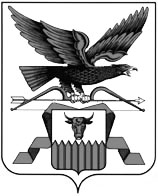 